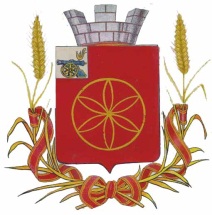 АДМИНИСТРАЦИЯ МУНИЦИПАЛЬНОГО ОБРАЗОВАНИЯРУДНЯНСКИЙ РАЙОН СМОЛЕНСКОЙ ОБЛАСТИП О С Т А Н О В Л Е Н И Е  от 20.10.2022 № 324        В соответствии с Федеральным законом от 27 июля 2010 года № 210-ФЗ «Об организации предоставления государственных и муниципальных услуг», постановлением Администрации муниципального образования Руднянский район Смоленской области от 12.12.2012 года № 562 «Об утверждении порядка разработки и утверждения административных регламентов предоставления муниципальных услуг», распоряжением Администрации муниципального образования Руднянский район Смоленской области от 14.09.2022 года № 405-р «Об утверждении Перечня социально значимых муниципальных и государственных услуг Администрации муниципального образования Руднянский район Смоленской области, подлежащих переводу в электронный формат», Уставом муниципального образования  Руднянский район Смоленской области        Администрация муниципального образования Руднянский район Смоленской области  п о с т а н о в л я е т:1.Утвердить прилагаемый Административный регламент предоставления муниципальной услуги «Утверждение схемы расположения земельного участка или земельных участков на кадастровом плане территории» (далее – Административный регламент).         2.Отделу по экономике, управлению муниципальным имуществом и земельным отношениям Администрации муниципального образования Руднянский район Смоленской области (С.А. Якушкина) обеспечить предоставление муниципальной услуги и исполнение Административного регламента.         3. Признать утратившим силу постановление Администрации муниципального образования Руднянский район Смоленской области от 02.03.2017 № 85 «Об утверждении Административного регламента предоставления муниципальной услуги «Утверждение схемы расположения земельного участка на кадастровом плане территории в границах муниципального образования Руднянский район Смоленской области (за исключением муниципального образования Голынковского городского поселения Руднянского района Смоленской области)».                  4. Настоящее постановление  вступает в силу после его  официального опубликования в соответствии с Уставом муниципального образования  Руднянский район Смоленской области.Глава муниципального образованияРуднянский  район Смоленской области                                                Ю.И. Ивашкин                                             УТВЕРЖДЕН                                                                              постановлением Администрации                                                                       муниципального образования                                                     Руднянский район                                                        Смоленской области                                                       от 20.10.2022 № 324 АДМИНИСТРАТИВНЫЙ РЕГЛАМЕНТпредоставления муниципальной услуги «Утверждение схемы расположения земельного участка или земельных участков на кадастровом плане территории» 1. Общие положенияПредмет регулирования Административного регламента           1.1.1.Административный регламент предоставления муниципальной услуги «Утверждение схемы расположения земельного участка или земельных участков на кадастровом плане территории» (далее – Административный регламент) разработан в целях повышения качества исполнения и доступности результата предоставления   муниципальной  услуги,   создания   комфортных  условий  для потребителей    муниципальной    услуги,    определяет    порядок,    сроки    и последовательность       действий        (административных       процедур)      Администрации муниципального образования Руднянский район Смоленской области (далее - Администрация) при оказании муниципальной услуги на территории муниципального образования Руднянский район Смоленской области (за исключением муниципального образования Голынковского городского поселения Руднянского района Смоленской области).         1.1.2. Данный регламент не распространяется на случаи утверждения схемы расположения земельного участка в целях образования земельного участка путем перераспределения земель и (или) земельных участков, находящихся в государственной или муниципальной собственности, между собой и таких земель и (или) земельных участков и земельных участков, находящихся в частной собственности, в целях образования земельного участка для его предоставления на торгах, а также утверждения схемы расположения земельного участка при предварительном согласовании предоставления земельного участка, находящегося в государственной или муниципальной собственности.1.2.  Круг заявителей        1.2.1. Заявителями на получение государственной (муниципальной) услуги являются физические лица, индивидуальные предприниматели и юридические лица (далее – Заявитель).         1.2. Интересы заявителей, указанных в пункте 1.2 настоящего Административного регламента, могут представлять лица, обладающие соответствующими полномочиями (далее – представитель).1.3. Требования к порядку информирования о предоставлении муниципальной  услуги.1.3.1. Информирование заявителей о предоставлении муниципальной  услуги осуществляется посредством:- консультирования сотрудником отдела по экономике, управлению муниципальным имуществом и земельным отношениям Администрации муниципального образования Руднянский район Смоленской области при обращении заявителя в устной форме, по почте, по электронной почте или по телефонной связи;- размещения информационных материалов на официальном сайте муниципального образования Руднянский район Смоленской области в информационно-телекоммуникационной сети «Интернет».1.3.2. Консультации по процедуре предоставления муниципальной   услуги осуществляются по телефонам отдела по экономике, управлению муниципальным имуществом и земельным отношениям Администрации муниципального образования Руднянский район Смоленской области, а также на личном приеме, при письменном обращении.Консультации проводят:- сотрудники отдела по экономике, управлению муниципальным имуществом и земельным отношениям Администрации муниципального образования Руднянский район Смоленской области.1.3.3. Информация о муниципальной  услуге размещается:- на официальном сайте муниципального образования Руднянский район Смоленской области в информационно-телекоммуникационной сети «Интернет»;- в федеральной государственной информационной системе «Единый портал государственных и муниципальных услуг (функций)» (далее – Единый портал), а также в региональной государственной информационной системе «Портал государственных и муниципальных услуг (функций) Смоленской области» (далее – Региональный портал).1.3.4. Размещаемая информация содержит:- извлечения из нормативных правовых актов, устанавливающих порядок и условия предоставления муниципальной услуги;- порядок обращений за получением муниципальной услуги;- перечень документов, необходимых для предоставления муниципальной услуги, и требования, предъявляемые к этим документам;- сроки предоставления муниципальной   услуги; - форму заявления о предоставлении муниципальной   услуги;- текст Административного регламента;- порядок информирования о ходе предоставления муниципальной   услуги.1.3.5. Информация о месте нахождения, графике работы, адресах электронной почты, номерах контактных телефонов Администрации, отдела, специалиста отдела размещается на официальном сайте муниципального образования Руднянский район Смоленской области в информационно-телекоммуникационной сети «Интернет», в Региональной государственной информационной системе «Реестр государственных и муниципальных услуг (функций) Смоленской области» (далее также – Реестр) с последующим размещением сведений на Едином портале.       1.3.6. Информация о ходе рассмотрения заявления о предоставлении муниципальной услуги и о результатах предоставления муниципальной услуги может быть получена заявителем (его представителем) в личном кабинете на Едином портале, а также в соответствующем структурном подразделении Администрации при обращении заявителя лично, по телефону посредством электронной почты.2. Стандарт предоставления муниципальной услуги2.1. Наименование муниципальной услуги        Наименование муниципальной услуги: «Утверждение схемы расположения земельного участка или земельных участков на кадастровом плане территории».2.2. Наименование органа, предоставляющего муниципальную услугу2.2.1. Муниципальную услугу предоставляет Администрация муниципального образования Руднянский район Смоленской области в лице отдела по экономике, управлению муниципальным имуществом и земельным отношениям Администрации муниципального образования Руднянский район Смоленской области (далее - Отдел).2.2.2. В процессе предоставления муниципальной услуги Администрация взаимодействует с:- Федеральной налоговой службой Российской Федерации в части получения сведений из Единого государственного реестра юридических лиц и Единого государственного реестра индивидуальных предпринимателей; - Федеральной службой государственной регистрации, кадастра и картографии в части получения сведений из Единого государственного реестра недвижимости; - Органом исполнительной власти субъекта Российской Федерации, уполномоченный в области лесных отношений, при согласовании схемы расположения земельного участка. 2.2.3. При получении муниципальной  услуги заявитель взаимодействует со следующими органами и организациями: -кадастровым инженером или геодезической организацией;  по вопросам (для): подготовки схемы расположения земельного участка или земельных участков на кадастровом плане территории (далее – схема расположения земельного участка).        2.2.4. При предоставлении муниципальной услуги Администрация не вправе требовать от заявителя осуществления действий, в том числе согласований, необходимых для получения муниципальной услуги и связанных с обращением в иные государственные органы, органы местного самоуправления, организации, за исключением получения услуг, включенных в перечень услуг, которые являются необходимыми и обязательными для предоставления муниципальных услуг. 2.3. Описание результата предоставления муниципальной услуги   2.3.1. Результатом предоставления муниципальной услуги является принятие уполномоченным лицом Администрации решения (подписание постановления)                    об утверждении схемы расположения земельного участка на кадастровом плане территории (далее – схема) или уведомления об отказе в утверждении схемы.2.3.2. Результат предоставления муниципальной услуги может быть передан заявителю в очной или заочной форме, в одном или нескольких видах (бумажном, электронном).2.3.3. При очной форме получения результата предоставления муниципальной услуги заявитель обращается в Администрацию лично. При обращении в Администрацию заявитель предъявляет паспорт или иной документ, удостоверяющий личность.2.3.4. При заочной форме получения результата предоставления муниципальной услуги документ направляется почтовым отправлением, либо в электронном виде документ, направляется в личный кабинет заявителя посредством Единого портала.2.4. Срок предоставления муниципальной услуги с учетомнеобходимости обращения в организации, участвующиев предоставлении муниципальной услуги, срокприостановления предоставления муниципальной услугив случае, если возможность приостановления предусмотренафедеральным и (или) областным законодательством, срокивыдачи (направления) документов, являющихся результатомпредоставления муниципальной услуги2.4.1. Общий срок предоставления муниципальной услуги не должен превышать 14 календарных дней.В исключительных случаях, а также в случае направления запроса, предусмотренного  частью 2 статьи 10 Федерального закона от 02.05.2006 № 59-ФЗ «О порядке рассмотрения обращений граждан Российской Федерации», срок рассмотрения обращения может быть продлен не более чем на 30 дней,                                с уведомлением о продлении срока рассмотрения заявителя, направившего обращение.2.4.2. Срок выдачи (направления) документов, являющихся результатом предоставления муниципальной услуги, составляет 3 рабочих дня.2.5. Перечень нормативных правовых актов, регулирующихотношения, возникающие в связи с предоставлениеммуниципальной услуги, с указанием их реквизитови источников официального опубликования2.5.1.Предоставление муниципальной услуги осуществляется                               в соответствии с:- Земельным кодексом Российской Федерации от 25.10.2001 № 136-ФЗ;          - Федеральным законом от 23.06.2014 № 171-ФЗ «О внесении изменений                     в Земельный кодекс Российской Федерации и отдельные законодательные акты Российской Федерации»;- Федеральным законом от 27.07.2010 № 210-ФЗ «Об организации предоставления государственных и муниципальных услуг»;- Федеральным законом от 13.07.2015 № 218-ФЗ «О государственной регистрации недвижимости»;- Федеральным законом от 06.04.2011 № 63-ФЗ «Об электронной подписи»;- Приказом Министерства экономического развития Российской Федерации                    от 14.01.2015 № 7 «Об утверждении порядка и способов подачи заявлений                          об утверждении схемы расположения земельного участка или земельных участков на кадастровом плане территории, заявления о проведении аукциона по продаже земельного участка, находящегося в государственной или муниципальной собственности, или аукциона на право заключения договора аренды земельного участка, находящегося в государственной или муниципальной собственности, заявления о предварительном согласовании предоставления земельного участка, находящегося в государственной или муниципальной собственности, заявления о предоставлении земельного участка, находящегося в государственной или муниципальной собственности, и заявления о перераспределении земель и (или) земельных участков, находящихся в государственной или муниципальной собственности, и земельных участков, находящихся в частной собственности,                     в форме электронных документов с использованием информационно-телекоммуникационной сети «Интернет», а также требований к их формату»; - Приказом Министерства экономического развития Российской Федерации  от 27.11.2014 № 762 «Об утверждении требований к подготовке схемы расположения земельного участка или земельных участков на кадастровом плане территории и формату схемы расположения земельного участка или земельных участков на кадастровом плане территории при подготовке схемы расположения земельного участка или земельных участков на кадастровом плане территории в форме электронного документа, формы схемы расположения земельного участка или земельных участков на кадастровом плане территории, подготовка которой осуществляется в форме на бумажном носителе».           -Решением Руднянского районного представительного Собрания от «20» августа 2021г. «Об утверждении Генерального плана и правил землепользования и застройки муниципального образования Переволочского сельского поселения Руднянского района Смоленской области";           -Решением Руднянского районного представительного Собрания от «20» августа 2021г. № 131 "Об утверждении Генерального плана и правил землепользования и застройки муниципального образования Чистиковского сельского поселения Руднянского района Смоленской области";- Решением Совета депутатов Руднянского городского поселения Руднянского района Смоленской области от 24.09.20100 № 369 «Об утверждении Генерального плана и Правил землепользования и застройки Руднянского городского поселения Руднянского района Смоленской области»;  -Решением Совета депутатов Казимировского сельского поселения Руднянского района Смоленской области от 09.08.2011 года № 40 «Об утверждении Генерального плана МО Казимировского сельского поселения и Правил землепользования и застройки Казимировского сельского поселения»;        -Решением Совета депутатов Кляриновского сельского поселения Руднянского района Смоленской области от 17.08.2011 года № 53 «Об утверждении Генерального плана Кляриновского сельского поселения Руднянского района Смоленской области и Правил землепользования и застройки Кляриновского сельского поселения»;     -Решением Совета депутатов Любавичского сельского поселения Руднянского района Смоленской области от 19.08.2011 года № 26/1 «Об утверждении Генерального плана муниципального образования Любавичского сельского поселения и Правил землепользования и застройки Любавичского сельского поселения Руднянского района Смоленской области»;   -Решением Совета депутатов Понизовского сельского поселения Руднянского района Смоленской области от 05.08.2011 года № 63 «Об утверждении Генерального плана  Понизовского сельского поселения Руднянского района Смоленской области и Правил землепользования и застройки Понизовского сельского поселения Руднянского района Смоленской области»; -Уставом муниципального образования Руднянский район Смоленской области, утвержденным решением Руднянского районного представительного собрания от 27 июня 2005 года № 33;  - настоящим Административным регламентом.2.6. Исчерпывающий перечень документов, необходимых в соответствии с федеральным и (или) областным законодательством, муниципальными нормативными правовыми актами для предоставления муниципальной услуги, услуг, необходимых и обязательных для предоставления муниципальной услуги, подлежащих представлению заявителем, и информация о способах их получения заявителями, в том числе в электронной форме, и порядке их представления          2.6. Для получения государственной (муниципальной) услуги заявитель представляет:           1. Заявление о предоставлении государственной (муниципальной) услуги по форме согласно приложению № 1 к настоящему Административному регламенту.          В случае направления заявления посредством Единого портала формирование заявления осуществляется посредством заполнения интерактивной формы на Едином портале без необходимости дополнительной подачи заявления в какой-либо иной форме.          В заявлении также указывается один из следующих способов направления результата предоставления муниципальной услуги:          - в форме электронного документа в личном кабинете на Едином портале;           - на бумажном носителе в виде распечатанного экземпляра электронного документа в Администрации;- на бумажном носителе в Администрации.     2. Документ, удостоверяющий личность заявителя, представителя заявителя.          В случае направления заявления посредством Единого портала сведения из документа, удостоверяющего личность заявителя, представителя формируются при подтверждении учетной записи в Единой системе идентификации и аутентификации (далее – ЕСИА) из состава соответствующих данных указанной учетной записи и могут быть проверены путем направления запроса с использованием системы межведомственного электронного взаимодействия.В случае, если заявление подается представителем, дополнительно предоставляется документ, подтверждающий полномочия представителя действовать от имени заявителя.Документ, подтверждающий полномочия представителя, выданный юридическим лицом, должен быть подписан усиленной квалификационной электронной подписью уполномоченного лица, выдавшего документ.Документ, подтверждающий полномочия представителя, выданный индивидуальным предпринимателем, должен быть подписан усиленной квалификационной электронной подписью индивидуального предпринимателя.Документ, подтверждающий полномочия представителя, выданный нотариусом, должен быть подписан усиленной квалификационной электронной подписью нотариуса, в иных случаях – простой электронной подписью.          3. Схема расположения земельного участка.           4. Согласие землепользователей, землевладельцев, арендаторов на образование земельных участков  в случае, если исходный земельный участок предоставлен третьим лицам, требуется представить согласие землепользователей, землевладельцев, арендаторов на образование земельных участков.           5. Согласие залогодержателей исходных земельных участков. В случае, если права собственности на такой земельный участок обременены залогом, требуется представить согласие залогодержателей исходных земельных участков.         6. Правоустанавливающие документы на земельный участок, за исключением случаев, если право на земельный участок зарегистрировано в Едином государственном реестре недвижимости.    2.6.2. Заявления и прилагаемые документы, указанные в пункте 2.6.1. Административного регламента,  представляются одним из следующих способов:      1) лично заявителем (представителем заявителя) на бумажном носителе;      2) посредством почтового отправления на бумажном носителе;     3) в форме электронного документа путем заполнения формы заявления через личный кабинет на Едином портале.2.7. Исчерпывающий перечень документов, необходимых в соответствии с федеральными и областными нормативными правовыми актами для предоставления муниципальной услуги, которые находятся в распоряжении государственных органов, органов местного самоуправления и иных организаций и которые заявитель вправе представить по собственной инициативе, и информация о способах их получения заявителями, в том числе в электронной форме, и порядке их представления 2.7.1. В исчерпывающий перечень документов, необходимых для предоставления муниципальной услуги, которые находятся в распоряжении государственных органов, органов местного самоуправления и иных организаций и которые заявитель вправе представить по собственной инициативе, входят:       1) Выписка из Единого государственного реестра юридических лиц, в случае подачи заявления юридическим лицом;        2) Выписка из Единого государственного реестра индивидуальных предпринимателей, в случае подачи заявления индивидуальным предпринимателем;       3) Выписка из Единого государственного реестра недвижимости в отношении земельных участков;       4) Согласование или отказ в согласовании схемы расположения земельного участка от органа исполнительной власти субъекта Российской Федерации, уполномоченного в области лесных отношений.              2.7.2. Для получения муниципальной услуги заявитель вправе по собственной инициативе представить документы, указанные в пункте 2.7.1. настоящего Административного регламента, полученные путем личного обращения или через своего представителя в органы или организации.        2.7.3. При предоставлении муниципальной услуги запрещается требовать от заявителя:представления документов и информации или осуществления действий, представление или осуществление которых не предусмотрено нормативными правовыми актами, регулирующими отношения, возникающие в связи с предоставлением муниципальной услуги.представления документов и информации, которые в соответствии с нормативными правовыми актами Российской Федерации и Смоленской области, муниципальными правовыми актами Администрации муниципального образования Руднянский район находятся в распоряжении органов, предоставляющих муниципальную услугу, государственных органов, органов местного самоуправления и (или) подведомственных государственным органам и органам местного самоуправления организаций, участвующих в предоставлении муниципальных услуг, за исключением документов, указанных в части 6 статьи 7 Федерального закона от 27.07.2010 № 210-ФЗ «Об организации предоставления государственных и муниципальных услуг» (далее – Федеральный закон № 210-ФЗ).Представления документов и информации, отсутствие и (или) недостоверность которых не указывались при первоначальном отказе в приеме документов, необходимых для предоставления муниципальной услуги, либо в предоставлении муниципальной услуги, за исключением следующих случаев:- изменение требований нормативных правовых актов, касающихся предоставления муниципальной услуги, после первоначальной подачи заявления о предоставлении муниципальной услуги;- наличие ошибок в заявлении о предоставлении муниципальной услуги и документах, поданных заявителем после первоначального отказа в приеме документов, необходимых для предоставления муниципальной услуги, либо в предоставлении муниципальной услуги и не включенных в представленный ранее комплект документов;- истечение срока действия документов или изменение информации после первоначального отказа в приеме документов, необходимых для предоставления муниципальной услуги, либо в предоставлении муниципальной услуги;- выявление документально подтвержденного факта (признаков) ошибочного или противоправного действия (бездействия) должностного лица Администрации, работника организации,   предусмотренной   частью   1.1   статьи   16   Федерального   закона № 210-ФЗ, при первоначальном отказе в приеме документов, необходимых для предоставления муниципальной услуги, либо в предоставлении муниципальной услуги, о чем в письменном виде за подписью руководителя Администрации при первоначальном отказе в приеме документов, необходимых для предоставления муниципальной услуги, либо руководителя организации,   предусмотренной   частью   1.1   статьи   16   Федерального   закона № 210-ФЗ, уведомляется заявитель, а также приносятся извинения за доставленные неудобства.2.8. Исчерпывающий перечень оснований для отказав приеме документов, необходимых для предоставлениямуниципальной услуги 2.8.1. Основаниями для отказа в приеме документов, необходимых для предоставления муниципальной услуги в случае предоставления земельного участка без проведения аукциона, являются:         1) Неполное заполнение полей в форме заявления, в том числе в интерактивной форме заявления на Едином портале;         2) Подача запроса о предоставлении услуги и документов, необходимых для предоставления услуги, в электронной форме с нарушением установленных требований;         3) Представление неполного комплекта документов;         4) Документы содержат повреждения, наличие которых не позволяет в полном объеме использовать информацию и сведения, содержащиеся в документах для предоставления услуги;           5) Представленные заявителем документы содержат подчистки и исправления текста, не заверенные в порядке, установленном законодательством Российской Федерации;           6) Представленные документы утратили силу на момент обращения за услугой (документ, удостоверяющий личность; документ, удостоверяющий полномочия представителя Заявителя, в случае обращения за предоставлениемуслуги указанным лицом);           7) Наличие противоречивых сведений в заявлении и приложенных кнему документах;           8) Заявление подано в орган государственной власти, орган местногосамоуправления, в полномочия которых не входит предоставление услуги.    2.8.2. Заявление, не подлежащее рассмотрению, подлежит возврату заявителю:            - не позднее первого рабочего дня, следующего за днем подачи заявлениянаправляется в личный кабинет Заявителя на ЕПГУ не позднее первого рабочего дня, следующего за днем подачи заявления;- в случае подачи заявления лично или почтовым отправлением в течение десяти дней со дня его поступления с указанием причин, послуживших основанием для отказа в принятии заявления для рассмотрения;- в случае подачи заявления в форме электронного документа, не позднее пяти рабочих дней со дня представления такого заявления уполномоченный орган направляет заявителю на указанный в заявлении адрес электронной почты (при наличии) заявителя или иным указанным в заявлении способом уведомление с указанием допущенных нарушений требований, в соответствии с которыми должно быть представлено заявление.2.9. Исчерпывающий перечень оснований для приостановленияи (или) отказа в предоставлении муниципальной услуги2.9.1. Основаниями для отказа в предоставлении муниципальной услуги являются:-  наличие оснований, предусмотренных п. 16 ст. 11.10 Земельного кодекса РФ:  1) несоответствие схемы расположения земельного участка ее форме, формату или требованиям к ее подготовке, которые установлены в соответствии с пунктом 12 ст.11.10 ЗК РФ и утверждены приказом Министерства экономического развития Российской Федерации  от 27.11.2014 № 762 «Об утверждении требований к подготовке схемы расположения земельного участка или земельных участков на кадастровом плане территории и формату схемы расположения земельного участка или земельных участков на кадастровом плане территории при подготовке схемы расположения земельного участка или земельных участков на кадастровом плане территории в форме электронного документа, формы схемы расположения земельного участка или земельных участков на кадастровом плане территории, подготовка которой осуществляется в форме на бумажном носителе»:а) в схеме расположения земельного участка приводятся:условный номер каждого земельного участка, образуемого в соответствии со схемой расположения земельного участка (в случае, если предусматривается образование двух и более земельных участков);проектная площадь каждого земельного участка, образуемого в соответствии со схемой расположения земельного участка;список координат характерных точек границы каждого образуемого в соответствии со схемой расположения земельного участка в системе координат, применяемой при ведении государственного кадастра недвижимости;изображение границ образуемого земельного участка или образуемых земельных участков, изображение границ учтенных земельных участков, в том числе исходных земельных участков, надписи (включая кадастровые номера земельных участков, условные номера образуемых участков, кадастровый номер кадастрового квартала, систему координат), условные обозначения, примененные при подготовке изображения (далее - графическая информация);сведения об утверждении схемы расположения земельного участка: в случае утверждения схемы расположения земельного участка решением уполномоченного органа указываются наименование вида документа об утверждении схемы расположения земельного участка (приказ, постановление, решение и тому подобное), наименование уполномоченного органа, дата, номер документа об утверждении схемы расположения земельного участка; в случае утверждения схемы соглашением между уполномоченными органами указываются наименование вида документа об утверждении схемы расположения земельного участка (соглашение), наименования уполномоченных органов, дата (даты), номер (номера) соглашения о перераспределении земельных участков;б) схема расположения земельного участка в форме электронного документа формируется в виде файлов в формате XML, созданных с использованием XML-схем, размещаемых на официальном сайте, а также в формате HTML. Графическая информация формируется в виде файла в формате PDF в полноцветном режиме с разрешением не менее 300 dpi, качество которого должно позволять в полном объеме прочитать (распознать) графическую информацию.в) схема расположения земельного участка в форме электронного документа заверяется усиленной квалифицированной электронной подписью (подписями) уполномоченного должностного лица исполнительного органа государственной власти или органа местного самоуправления, утвердившего такую схему (подписавшего соглашение, издавшего приказ, постановление, решение). 2) полное или частичное совпадение местоположения земельного участка, образование которого предусмотрено схемой его расположения, с местоположением земельного участка, образуемого в соответствии с ранее принятым решением об утверждении схемы расположения земельного участка, срок действия которого не истек; 3) разработка схемы расположения земельного участка с нарушением предусмотренных статьей 11.9 ЗК РФ требований к образуемым земельным участкам:- предельные (максимальные и минимальные) размеры земельных участков, в отношении которых в соответствии с законодательством о градостроительной деятельности устанавливаются градостроительные регламенты, определяются такими градостроительными регламентами;-  предельные (максимальные и минимальные) размеры земельных участков, на которые действие градостроительных регламентов не распространяется или в отношении которых градостроительные регламенты не устанавливаются, определяются в соответствии с Земельным Кодексом РФ, другими федеральными законами;-  границы земельных участков не должны пересекать границы муниципальных образований и (или) границы населенных пунктов;- не допускается образование земельных участков, если их образование приводит к невозможности разрешенного использования расположенных на таких земельных участках объектов недвижимости;-  не допускается раздел, перераспределение или выдел земельных участков, если сохраняемые в отношении образуемых земельных участков обременения (ограничения) не позволяют использовать указанные земельные участки в соответствии с разрешенным использованием;- образование земельных участков не должно приводить к вклиниванию, вкрапливанию, изломанности границ, чересполосице, невозможности размещения объектов недвижимости и другим препятствующим рациональному использованию и охране земель недостаткам, а также нарушать требования, установленные Земельным Кодексом РФ, другими федеральными законами;- не допускается образование земельного участка, границы которого пересекают границы территориальных зон, лесничеств, лесопарков, за исключением земельного участка, образуемого для проведения работ по геологическому изучению недр, разработки месторождений полезных ископаемых, размещения линейных объектов, гидротехнических сооружений, а также водохранилищ, иных искусственных водных объектов.4) несоответствие схемы расположения земельного участка утвержденному проекту планировки территории, землеустроительной документации, положению об особо охраняемой природной территории;5) расположение земельного участка, образование которого предусмотрено схемой расположения земельного участка, в границах территории, для которой утвержден проект межевания территории.- непредставление документов, предусмотренных пунктом 2.6.1. подраздела 2.6. настоящего Административного регламента, или их представление не в полном объеме.       - не представлено в письменной форме согласие землепользователей, землевладельцев, арендаторов, залогодержателей исходных земельных участков.       - получен отказ в согласовании схемы расположения земельного участка от органа исполнительной власти субъекта Российской Федерации, уполномоченного в области лесных отношений.       - с заявлением об утверждении схемы расположения земельного участка обратилось лицо, которое в соответствии с законодательством Российской Федерации не обладает правами на исходный земельный участок.2.9.2. Предоставление услуги прекращается при письменном отказе заявителя от ее предоставления на любом этапе предоставления.2.9.3. Предоставление услуги приостанавливается в случае, если на момент поступления в уполномоченный орган заявления об утверждении схемы на рассмотрении в данном органе находится представленная ранее другим лицом схема и местоположение земельных участков, образование которых предусмотрено этими схемами, частично или полностью совпадает.Рассмотрение поданного позднее заявления об утверждении схемы приостанавливается до принятия решения об утверждении ранее направленной схемы либо до принятия решения об отказе в утверждении ранее направленной схемы.2.10. Перечень услуг, необходимых и обязательныхдля предоставления муниципальной услуги, в том числесведения о документе (документах), выдаваемом (выдаваемых)организациями, участвующими в предоставлениимуниципальной услуги        Услуги, необходимые и обязательные для предоставления муниципальной услуги, отсутствуют.2.11. Порядок, размер и основания взиманиягосударственной пошлины или иной платы за предоставлениемуниципальной услугиМуниципальная услуга предоставляется бесплатно.2.12. Максимальный срок ожидания в очереди при подачезапроса о предоставлении муниципальной услуги, услугиорганизации, участвующей в предоставлении муниципальнойуслуги, и при получении результата предоставлениятаких услуг          2.12.1.  Максимальный срок ожидания в очереди при подаче заявления для предоставления муниципальной услуги не должен превышать 15 минут.         2.12.2.  Максимальный срок ожидания в очереди при получении результата предоставления муниципальной услуги не должен превышать 15 минут.2.13. Срок и порядок регистрации запроса заявителяо предоставлении муниципальной услуги и услуги,предоставляемой организацией, участвующей в предоставлениимуниципальной услуги, в том числе в электронной форме2.13.1. Срок регистрации заявления о предоставлении муниципальной услуги не должен превышать 15 минут.2.13.2. Заявление о предоставлении муниципальной услуги регистрируется в системе электронного документооборота.2.14. Требования к помещениям, в которых предоставляется муниципальная услуга, к залу ожидания, местам для заполнения запросов о предоставлении муниципальной услуги, информационным стендам с образцами их заполнения и перечнем документов, необходимых для предоставления каждой муниципальной услуги, размещению и оформлению визуальной, текстовой и мультимедийной информации о порядке предоставления такой услуги, в том числе к обеспечению доступности для инвалидов указанных объектов в соответствии с законодательством Российской Федерации о социальной защите инвалидов2.14.1. Для удобства предоставления муниципальной услуги заявители обеспечиваются специально оборудованными местами для ожидания и оформления документов (стол для заполнения заявления, стулья, ручки, бланки).Входы в помещения оборудуются пандусами, расширенными проходами, позволяющими обеспечить беспрепятственный доступ для инвалидов, включая инвалидов, использующих кресла-коляски.2.14.2. Рабочее место специалиста должно быть оборудовано телефоном, персональным компьютером с возможностью доступа к информационным базам данных, печатающим устройством.2.14.3. Доступность для инвалидов объектов (зданий, помещений), в которых предоставляется муниципальная услуга, должна быть обеспечена:- возможностью самостоятельного передвижения инвалидов, в том числе с использованием кресла-коляски, по территории, на которой расположены объекты (здания, помещения), в которых предоставляются муниципальные услуги;- сопровождением инвалидов, имеющих стойкие расстройства функций зрения и самостоятельного передвижения, и оказанием им помощи в объектах (зданиях, помещениях), в которых предоставляются государственные услуги;- надлежащим размещением оборудования и носителей информации, необходимых для обеспечения беспрепятственного доступа инвалидов к объектам (зданиям, помещениям), в которых предоставляются муниципальные услуги, местам ожидания и приема заявителей с учетом ограничений их жизнедеятельности;- дублированием необходимой для инвалидов звуковой и зрительной информации, а также надписей, знаков и иной текстовой и графической информации знаками, выполненными рельефно-точечным шрифтом Брайля;- допуском сурдопереводчика и тифлосурдопереводчика при оказании инвалиду муниципальной услуги;- допуском в объекты (здания, помещения), в которых предоставляются муниципальные услуги, собаки-проводника при наличии документа, подтверждающего ее специальное обучение и выдаваемого по форме и в порядке, которые определяются федеральным органом исполнительной власти, осуществляющим функции по выработке и реализации государственной политики и нормативно-правовому регулированию в сфере социальной защиты населения;- оказанием специалистами Администрации помощи инвалидам в преодолении барьеров, мешающих получению ими муниципальных услуг наравне с другими заявителями.2.15. Показатели доступности и качества муниципальной услуги          2.15.1. Показателями доступности муниципальной услуги являются:1) транспортная доступность мест предоставления муниципальной услуги;2) обеспечение беспрепятственного доступа к помещениям, в которых предоставляется муниципальной услуга;3) размещение информации о порядке предоставления муниципальной услуги в информационно-телекоммуникационной сети «Интернет»;4) возможность получения муниципальной услуги с использованием Единого портала и (или) Регионального портала.5) возможность либо невозможность получения   муниципальной   услуги   в многофункциональном центре предоставления государственных и муниципальных услуг (в том числе в полном объеме), в любом обособленном подразделении органа исполнительной власти, предоставляющего муниципальной услугу, по выбору заявителя (экстерриториальный принцип).2.15.2. Показателями оценки качества предоставления муниципальной услуги являются:1) соблюдение стандарта предоставления муниципальной услуги;2) количество взаимодействий гражданина или заявителя с должностными лицами при предоставлении муниципальной  услуги и их продолжительность;3) возможность получения информации о ходе предоставления муниципальной  услуги.4) возможность либо невозможность получения   муниципальной   услуги   в многофункциональном центре предоставления государственных и муниципальных услуг посредством запроса о предоставлении нескольких государственных и (или) муниципальных услуг в многофункциональных центрах предоставления государственных и муниципальных услуг, предусмотренного статьей 15.1 Федерального закона № 210-ФЗ (далее – комплексный запрос).5) отсутствие поданных в установленном порядке жалоб на решения и действия (бездействие), принятые и осуществленные должностными лицами при предоставлении муниципальной услуги.2.16. Иные требования, в том числе учитывающие особенности предоставления муниципальных услуг в многофункциональных центрах предоставления государственных и муниципальных услуг, особенности предоставления муниципальной услуги по экстерриториальному принципу (в случае, если муниципальная услуга предоставляется по экстерриториальному принципу) и особенности предоставления муниципальных услуг в электронной форме        2.16.1. Обеспечение возможности получения заявителями информации и обеспечение доступа заявителей к сведениям о размещаемым на Едином портале и (или) Региональном портале.       2.16.2. Обеспечение доступа заявителей к формам уведомления о переходе прав и заявления для копирования и заполнения указанных уведомления и заявленияв электронном виде с использованием Единого портала и (или) Региональногопортала.        2.16.3. Обеспечение возможности получения гражданами или заявителями информации и обеспечение доступа заявителей к сведениям о государственной услуге, размещаемым на Едином портале и (или) Региональном портале.       2.16.4. Обеспечение возможности для заявителей представления документов, необходимых для получения государственной услуги, в электронном виде с использованием Единого портала и (или) Регионального портала.       2.16.5. Обеспечение возможности для заявителей осуществлять с использованием Единого портала и (или) Регионального портала мониторинг хода предоставления государственной услуги.       2.16.6. Обеспечение возможности для заявителей получения результата государственной услуги в электронном виде с использованием Единого портала и(или) Регионального портала.       2.16.7. Средства электронной подписи, применяемые при предоставлении государственной услуги в электронной форме, должны быть сертифицированы в соответствии с федеральным законодательством.       2.16.8. Обеспечение возможности осуществления оценки качества предоставления государственной услуги.        2.16.9. Обеспечение возможности для заявителей досудебного (внесудебного) обжалования решений и действий (бездействия) Администрации, а также должностных лиц, муниципальных служащих Администрации в электронной форме.       2.16.10. Предоставление государственной услуги по экстерриториальному принципу осуществляется в части обеспечения возможности подачи заявлений посредством Регионального портала.       2.16.11. В случае заключения Администрацией соглашения о взаимодействии многофункциональным центром предоставления государственных и муниципальных услуг, получение государственной услуги может осуществляться вмногофункциональном центре предоставления государственных и муниципальных услуг.       2.16.12. Предоставление государственной услуги в МФЦ посредством комплексного запроса не осуществляется.3. Состав, последовательность и сроки выполнения административных процедур (действий), требований к порядку их выполнения, в том числе особенностей выполнения административных процедур (действий) в электронной форме, а также особенностей выполнения административных процедур (действий) в многофункциональных центрах предоставления государственных и муниципальных услугПредоставление муниципальной услуги включает в себя следующие административные процедуры:- прием и регистрация заявления и документов, представленных заявителем (представителем заявителя);- формирование и направление межведомственных запросов; - рассмотрение заявления и оформление результата предоставления муниципальной услуги;- выдачу результата (решения) предоставления муниципальной услуги заявителю;        - порядок осуществления административных процедур (действий) в  электронной форме, в том числе с использованием Единого портала.3.1. Прием и регистрация заявления и документов, представленных заявителем (представителем заявителя) 3.1.1. Основанием для начала административной процедуры приема и регистрации заявления и документов, необходимых для предоставления муниципальной услуги, является:1)   личное обращение;2)    направление указанных заявления и документов по почте;3) направление в электронной форме запроса о предоставлении муниципальной услуги и прилагаемых к нему документов, посредством ЕПГУ.         3.1.2. Специалист, в обязанности которого входит прием и регистрация  документов:1) проверяет наличие всех необходимых документов, в соответствии с перечнем, установленным пунктом 2.6.2 подраздела 2.6 раздела 2  настоящего Административного регламента;2) проверяет наличие оснований для отказа в приеме документов, предусмотренных подразделом 2.8 раздела 2 настоящего Административного регламента.  В случае наличия таких оснований,  уведомляет об этом заявителя в письменной форме с указанием  причин  отказа в приеме документов, а в случае отсутствия таких оснований переходит к следующему административному действию;3) в случае если заявителем по собственной инициативе представлены, документы, предусмотренные подразделом 2.7 раздела 2 настоящего Административного регламента, приобщает данные документы к комплекту документов заявителя; 4)  заявление с прилагаемыми к нему документами регистрируется в приемной Администрации в журнале входящей корреспонденции путем присвоения заявлению номера и указанием даты его подачи.        5) в случае, если заявителем  по собственной инициативе представлены, документы, предусмотренные подразделом 2.7 раздела 2 настоящего Административного регламента, предает комплект документов заявителя специалисту, ответственному за рассмотрение документов, принятие решения о предоставлении муниципальной услуги, оформление результата предоставления муниципальной услуги;        6) в случае если заявителем по собственной инициативе не представлены документы, предусмотренные подразделом 2.7 раздела 2 настоящего Административного регламента, передает комплект документов заявителя специалисту, ответственному за формирование и направление межведомственного запроса.3.1.3.Результатом административной процедуры является регистрация заявления и документов, представленных заявителем. 3.1.4. Продолжительной административной процедуры не более двух дней.           3.1.5.Обязанности специалиста, ответственного за прием и регистрацию документов, должны быть закреплены в его должностной инструкции.3.2. Формирование и направление межведомственных запросов. 3.2.1. Основанием для начала административной процедуры формирования и направления межведомственных запросов является непредставление заявителем (представителем заявителя) документов, которые находятся в распоряжении органов (организаций), участвующих в предоставлении муниципальной услуги.3.2.2. В случае если заявителем (представителем заявителя) по собственной инициативе не представлены указанные в пункте 2.7.1 подраздела 2.7 раздела 2 настоящего Административного регламента документы либо один из них, специалист отдела принимает решение о формировании и направлении межведомственных запросов.3.2.3. Межведомственные запросы формируются и направляются в форме электронных документов, подписанных усиленной квалифицированной электронной подписью, по каналам системы межведомственного электронного взаимодействия. При отсутствии технической возможности формирования и направления межведомственных запросов в форме электронного документа по каналам системы межведомственного электронного взаимодействия межведомственные запросы направляются на бумажном носителе по почте, по факсу с одновременным их направлением по почте или курьерской доставкой (с соблюдением федерального законодательства в области защиты персональных данных).3.2.4. Срок подготовки межведомственных запросов не может превышать 3 рабочих дня.3.2.5. Срок подготовки и направления ответов на межведомственные запросы о представлении документов и информации для предоставления государственной услуги с использованием межведомственного информационного взаимодействия не может превышать 5 рабочих дней со дня поступления межведомственного запроса в орган или организацию, представляющие документ и информацию, за исключением случая, указанного в абзаце втором настоящего пункта.Срок подготовки и направления ответа на межведомственный запрос о предоставлении сведений, содержащихся в Едином государственном реестре недвижимости, не может превышать 3 рабочих дня со дня получения  филиалом федерального государственного бюджетного учреждения «Федеральная кадастровая палата Федеральной службы государственной регистрации, кадастра и картографии» по Смоленской области межведомственного запроса о предоставлении указанных сведений.3.2.6. После поступления ответов на межведомственные запросы специалист Администрации, ответственный за прием и регистрацию документов, регистрирует полученные ответы и передает их специалисту отдела не позднее одного рабочего дня, следующего за днем их поступления.3.2.7. Обязанности специалиста отдела по исполнению административного действия формирования и направления межведомственных запросов должны быть закреплены в его должностной инструкции.3.2.8. Максимальный срок выполнения административных действий, предусмотренных настоящим подразделом, выполняемых специалистом Администрации, ответственным за прием и регистрацию документов, специалистом отдела, составляет 5 рабочих дней.3.3. Рассмотрение заявления и оформление результата предоставления муниципальной услуги  3.3.1. Основанием для начала исполнения настоящей административной процедуры является поступление специалисту, ответственному за рассмотрение заявления, пакета документов, необходимого для принятия решения по заявлению              о предоставлении муниципальной услуги.При рассмотрении документов специалист, ответственный за рассмотрение заявления:- устанавливает предмет обращения заявителя и наличие полномочий Администрации по рассмотрению данного заявления;- проверяет приложенные к заявлению документы, перечисленные в пункте 2.6.1. подраздела 2.6. настоящего Административного регламента; - исключает основания для отказа в утверждении схемы, установленные подразделом  2.8 настоящего Административного регламента.3.3.2. В случае, если отсутствуют основания для отказа в предоставлении муниципальной услуги, специалист, ответственный за рассмотрение заявления, подготавливает проект постановления об утверждении схемы с приложением к нему данной схемы.3.3.3. Результатом административной процедуры является принятие уполномоченным лицом Администрации решения (подписание постановления)               об утверждении схемы или уведомления об отказе в утверждении схемы.3.3.4. Исполнительный орган местного самоуправления, принявший решение, предусматривающее утверждение схемы, обязан направить в срок не более чем пять рабочих дней со дня принятия указанного решения в федеральный орган исполнительной власти, уполномоченный в области государственного кадастрового учета недвижимого имущества и ведения государственного кадастра недвижимости, указанное решение с приложением схемы расположения земельного участка на кадастровом плане территории, в том числе с использованием единой системы межведомственного электронного взаимодействия и подключаемых к ней региональных систем межведомственного электронного взаимодействия. 3.3.5. Продолжительность административной процедуры составляет не более четырех дней .       3.3.6. Обязанности специалиста, ответственного за рассмотрения заявления, должны быть  закреплены в его должностной инструкции.3.4. Выдача результата (решения) предоставлениямуниципальной услуги заявителю3.4.1. Основаниями для начала процедуры выдачи результата (решения) предоставления муниципальной услуги являются подписание уполномоченным должностным лицом Администрации соответствующих документов и передача их специалисту, ответственному за выдачу документов, для выдачи заявителю.3.4.2. Решение об утверждении  схемы или уведомление об отказе                                в утверждении схемы регистрируется специалистом, ответственным                                     за делопроизводство, в журнале учета и выдачи документов.3.4.3. Решение об утверждении схемы с приложением к нему данной схемы или уведомление об отказе в утверждении схемы с указанием причин отказа направляется заявителю почтовым направлением либо вручается заявителю лично под роспись, если иной порядок выдачи документов не определен заявителем при подаче запроса.В случае личной неявки заявителя в установленный срок или невозможности получить результат предоставления муниципальной услуги  лично заявителем, в адрес заявителя направляется письмо о необходимости получения данного результата.3.4.4. Результатом административной процедуры является получение заявителем постановления Администрации об утверждении схемы с приложением к нему данной схемы или уведомления об отказе в утверждении схемы.3.4.5. Решение о предоставлении муниципальной услуги направляется заявителю не позднее чем через три  дня со дня принятия решения.       3.4.6. Обязанности специалиста, ответственного за выдачу документов, должны быть  закреплены в его должностной инструкции.3.5. Порядок осуществления административных процедур (действий) в  электронной форме, в том числе с использованием Единого портала        3.5.1. Формирование заявления осуществляется посредством заполнения электронной формы заявления на Едином портале без необходимости дополнительной подачи   заявления в какой-либо иной форме.        3.5.2. Форматно-логическая проверка сформированного заявления осуществляется после заполнения заявителем каждого из полей электронной формы заявления. При выявлении некорректно заполненного поля электронной формы заявления заявитель уведомляется о характере выявленной ошибки и порядке ее устранения посредством информационного сообщения непосредственно в электронной форме заявления.       3.5.3. При формировании заявления заявителю обеспечивается:а) возможность копирования и сохранения заявления и иных документов, указанных в пункте 2.6.1 настоящего Административного регламента, необходимых  для предоставления муниципальной услуги;б) возможность печати на бумажном носителе копии электронной формы заявления;в) сохранение ранее введенных в электронную форму заявления значений в любой момент по желанию пользователя, в том числе при возникновении ошибок ввода и возврате для повторного ввода значений в электронную форму заявления;г) заполнение полей электронной формы заявления до начала ввода сведений заявителем с использованием сведений, размещенных в ЕСИА, и сведений, опубликованных на Едином портале, в части, касающейся сведений, отсутствующих в ЕСИА; д) возможность вернуться на любой из этапов заполнения электронной формы заявления без потери ранее введенной информации;е) возможность доступа заявителя на Единый портал к ранее поданным им заявлениям в течение не менее одного года, а также частично сформированных заявлений – в течение не менее 3 месяцев.Сформированное и подписанное заявление и иные документы, необходимые для предоставления муниципальной услуги, направляются в Администрацию посредством Единого портала.3.5.4. Администрация обеспечивает в срок не позднее 1 рабочего дня с момента подачи заявления на Единый портал, а в случае его поступления в нерабочий или праздничный день, – в следующий за ним первый рабочий день:а) прием документов, необходимых для предоставления муниципальной услуги, и направление заявителю электронного сообщения о поступлении заявления;б) регистрацию заявления и направление заявителю уведомления о регистрации заявления либо об отказе в приеме документов, необходимых для предоставления муниципальной услуги.3.5.5. Электронное заявление становится доступным для должностного лица Администрации, ответственного за прием и регистрацию заявления (далее – ответственное должностное лицо), в государственной информационной системе, используемой Администрацией для предоставления муниципальной услуги (далее – ГИС).Ответственное должностное лицо:- проверяет наличие электронных заявлений, поступивших с Единого портала, с периодом  не реже 2 раз в день;- рассматривает поступившие заявления и приложенные образы документов (документы);- производит действия в соответствии с пунктом 3.7.4 настоящего Административного регламента.3.5.6. Заявителю в качестве результата предоставления муниципальной услуги обеспечивается возможность получения документа:- в форме электронного документа, подписанного усиленной квалифицированной электронной подписью уполномоченного должностного лица Администрации, направленного заявителю в личный кабинет на Единый портал;- в виде бумажного документа, подтверждающего содержание электронного документа, который заявитель получает при личном обращении в многофункциональном центре.3.5.7. Получение информации о ходе рассмотрения заявления и о результате предоставления муниципальной услуги производится в личном кабинете на Едином портале, при условии авторизации. Заявитель имеет возможность просматривать статус электронного заявления, а также информацию о дальнейших действиях в личном кабинете по собственной инициативе, в любое время. 3.5.8. При предоставлении муниципальной услуги в электронной форме заявителю направляется:а) уведомление о приеме и регистрации заявления и иных документов, необходимых для предоставления муниципальной услуги, содержащее сведения о факте приема заявления и документов, необходимых для предоставления муниципальной услуги, и начале процедуры предоставления муниципальной услуги, а также сведения о дате и времени окончания предоставления муниципальной услуги либо мотивированный отказ в приеме документов, необходимых для предоставления муниципальной услуги;б) уведомление о результатах рассмотрения документов, необходимых для предоставления муниципальной услуги, содержащее сведения о принятии положительного решения о предоставлении муниципальной услуги и возможности получить результат предоставления   муниципальной услуги либо мотивированный отказ в предоставлении муниципальной услуги.3.5.9. Оценка качества предоставления муниципальной услуги осуществляется в соответствии с Правилами оценки гражданами эффективности деятельности руководителей территориальных органов федеральных органов исполнительной власти (их структурных подразделений) с учетом качества предоставления ими государственных услуг, а также применения результатов указанной оценки как основания для принятия решений о досрочном прекращении исполнения соответствующими руководителями своих должностных обязанностей, утвержденными постановлением Правительства Российской Федерации от 12.12.2012 № 1284 «Об оценке гражданами эффективности деятельности руководителей территориальных органов федеральных органов исполнительной власти (их структурных подразделений) и территориальных органов государственных внебюджетных фондов (их региональных отделений) с учетом качества предоставления государственных услуг, руководителей многофункциональных центров предоставления государственных и муниципальных услуг с учетом качества организации предоставления государственных и муниципальных услуг, а также о применении результатов указанной оценки как основания для принятия решений о досрочном прекращении исполнения соответствующими руководителями своих должностных обязанностей».3.5.10. Заявителю обеспечивается возможность направления жалобы на решения, действия или бездействие Администрации, должностного лица Администрации в соответствии со статьей 11.2 Федерального закона № 210-ФЗ и в порядке, установленном постановлением Правительства Российской Федерации от 20.11.2012 № 1198 «О федеральной государственной информационной системе, обеспечивающей процесс досудебного, (внесудебного) обжалования решений и действий (бездействия), совершенных при предоставлении государственных и муниципальных услуг».4. Формы контроля за исполнением настоящего Административного регламента 4.1. Порядок осуществления текущего контроля за соблюдением и исполнением ответственными должностными лицами положений настоящего Административного регламента и иных правовых актов, устанавливающих требования к предоставлению муниципальной услуги, а также принятием решений ответственными лицами 4.1.1. Текущий контроль за полнотой и качеством предоставления муниципальной услуги, соблюдением последовательности и сроков административных действий и административных процедур в ходе предоставления муниципальной услуги осуществляется должностным лицом Администрации, ответственным за организацию работы по предоставлению муниципальной услуги.4.1.2. Текущий контроль осуществляется путем проведения проверок соблюдения положений настоящего Административного регламента, выявления и устранения нарушений прав заявителей, рассмотрения обращений заявителей и принятия по ним решений. 4.2. Порядок и периодичность осуществления плановых и внеплановых проверок полноты и качества предоставления муниципальной услуги, в том числе порядок и формы контроля за полнотой и качеством предоставления муниципальной услуги 4.2.1. Периодичность проведения проверок устанавливается Главой Администрации, проверки могут носить плановый и внеплановый характер.4.2.2. Внеплановые проверки проводятся в случае обращения заявителя с жалобой на действия (бездействие) и решения, принятые в ходе предоставления муниципальной услуги должностными лицами, муниципальными служащими  Администрации.4.2.3. Плановые проверки за полнотой и качеством предоставления муниципальной услуги осуществляются в соответствии с графиком проведения проверок, утвержденным Главой Администрации.4.2.4. Результаты проверки оформляются в виде справки, в которой отмечаются выявленные недостатки и предложения по их устранению.4.2.5. По результатам проведенных проверок в случае выявления нарушений прав заявителей осуществляется привлечение виновных лиц к ответственности в соответствии с федеральным законодательством. 4.3. Ответственность муниципальных служащих Администрации, должностных лиц за решения и действия (бездействие), принимаемые (осуществляемые) ими в ходе предоставления муниципальной услуги4.3.1. Должностные лица, муниципальные служащие Администрации несут персональную ответственность за соблюдение сроков и последовательности совершения административных процедур при предоставлении муниципальной услуги. Персональная ответственность должностных лиц и муниципальных служащих Администрации закрепляется в их должностных регламентах (должностных инструкциях).4.3.2. В случае выявления нарушений виновное лицо привлекается к ответственности в порядке, установленном федеральным законодательством и областными нормативными правовыми актами. 4.4. Положения, характеризующие требования к порядку и формам контроля за предоставлением муниципальной услуги, в том числе со стороны граждан, их объединений и организаций Граждане, их объединения и организации вправе получать информацию о порядке предоставления муниципальной услуги, а также направлять замечания и предложения по улучшению качества и доступности предоставления муниципальной услуги.5. Досудебный (внесудебный) порядок обжалования решений и действий (бездействия) органа, предоставляющего муниципальную услугу, а также должностных лиц или муниципальных служащих5.1. Заявитель имеет право на обжалование действий (бездействия) и решений, принятых (осуществляемых) в ходе предоставления муниципальной услуги должностными лицами, муниципальными служащими Администрации, в досудебном (внесудебном) порядке.5.2. Заявитель может обратиться с жалобой в том числе в следующих случаях:1) нарушения срока регистрации запроса о предоставлении муниципальной услуги;2) нарушения срока предоставления муниципальной услуги;3) требования у заявителя документов или информации либо осуществления действий, представление или осуществление которых не предусмотрено федеральными нормативными правовыми актами, областными нормативными правовыми актами для предоставления муниципальной услуги;4) отказа в приеме документов, предоставление которых предусмотрено федеральными нормативными правовыми актами, областными нормативными правовыми актами для предоставления муниципальной услуги, у заявителя;5) отказа в предоставлении муниципальной услуги, если основания отказа не предусмотрены федеральными законами и принятыми в соответствии с ними иными федеральными нормативными правовыми актами, областными законами и иными областными нормативными правовыми актами и муниципальными правовыми актами;6) затребования с заявителя при предоставлении муниципальной услуги платы, не предусмотренной федеральными нормативными правовыми актами, областными нормативными правовыми актами, муниципальными правовыми актами;7) отказа органа,  предоставляющего  муниципальную услугу,  должностного лица органа,  предоставляющего  муниципальную услугу, в исправлении допущенных ими опечаток и ошибок в выданных в результате предоставления муниципальной услуги документах либо нарушение установленного срока таких исправлений;8) нарушения срока или порядка выдачи документов по результатам предоставления муниципальной услуги;9) приостановления предоставления муниципальной услуги, если основания приостановления не предусмотрены федеральными законами и принятыми в соответствии с ними иными федеральными нормативными правовыми актами, областными законами и иными областными нормативными правовыми актами, муниципальными правовыми актами; 10) требования у заявителя при предоставлении муниципальной услуги документов или информации, отсутствие и (или) недостоверность которых не указывались при первоначальном отказе в приеме документов, необходимых для предоставления муниципальной услуги, либо в предоставлении муниципальной  услуги, за исключением случаев, предусмотренных пунктом 4 части 1 статьи 7 Федерального закона № 210-ФЗ. 5.3. Заявитель вправе подать жалобу в письменной форме на бумажном носителе, в электронной форме в орган, предоставляющий муниципальную услугу.  Жалобы на решения и действия (бездействие) руководителя органа, предоставляющего муниципальную услугу, подаются в вышестоящий орган (при его наличии) либо в случае его отсутствия рассматриваются непосредственно руководителем органа, предоставляющего муниципальную услугу. 5.4. Жалоба на решения и действия (бездействие) органа, предоставляющего муниципальную услугу, должностного лица органа, предоставляющего муниципальную услугу, муниципального служащего, руководителя органа, предоставляющего муниципальную услугу, может быть направлена по почте, с использованием сети «Интернет», посредством портала  федеральной государственной информационной  системы досудебного (внесудебного) обжалования (https://do.gosuslugi.ru/), официального сайта органа, предоставляющего муниципальную услугу, Единого портала и (или) Регионального портала, а также может быть принята при личном приеме заявителя. 5.5. Ответ на жалобу заявителя не дается в случаях, если:- в жалобе не указаны фамилия заявителя, направившего жалобу, или почтовый адрес, по которому должен быть направлен ответ. Если в жалобе содержатся сведения о подготавливаемом, совершаемом или совершенном противоправном деянии, а также о лице, его подготавливающем, совершающем или совершившем, жалоба подлежит направлению в государственный орган в соответствии с его компетенцией;- текст письменного обращения не позволяет определить суть жалобы, о чем в течение 7 дней со дня регистрации жалобы сообщается заявителю, направившему жалобу;- текст жалобы не поддается прочтению, о чем в течение 7 дней со дня регистрации жалобы сообщается заявителю, направившему жалобу, если его фамилия и почтовый адрес поддаются прочтению.Орган, предоставляющий муниципальную услугу, должностное лицо органа, предоставляющего муниципальную услугу, при получении жалобы, в которой содержатся нецензурные либо оскорбительные выражения, угрозы жизни, здоровью и имуществу должностного лица, а также членов его семьи, вправе оставить жалобу без ответа по существу поставленных в ней вопросов и сообщить заявителю, направившему жалобу, о недопустимости злоупотребления правом.          5.6. Жалоба, поступившая в орган, предоставляющий муниципальную услугу, подлежит рассмотрению в течение 15 рабочих дней со дня ее регистрации, а  в случае обжалования отказа органа, предоставляющего муниципальную услугу, в приеме документов у заявителя либо в исправлении допущенных опечаток и ошибок или в случае обжалования нарушения установленного срока таких исправлений - в течение пяти рабочих дней со дня ее регистрации.       5.7. Жалоба должна содержать:1) наименование органа, предоставляющего муниципальную услугу, должностного лица органа, предоставляющего муниципальную услугу, либо муниципального  служащего, его руководителя и (или) работника, решения и действия (бездействие) которых обжалуются;2) фамилию, имя, отчество (последнее - при наличии), сведения о месте жительства заявителя - физического лица либо наименование, сведения о месте нахождения заявителя - юридического лица, а также номер (номера) контактного телефона, адрес (адреса) электронной почты (при наличии) и почтовый адрес, по которым должен быть направлен ответ заявителю;3) сведения об обжалуемых решениях и действиях (бездействии) органа, предоставляющего муниципальную услугу, должностного лица органа, предоставляющего муниципальную услугу, либо муниципального служащего;4) доводы, на основании которых заявитель не согласен с решением и действием (бездействием) органа, предоставляющего муниципальную услугу, должностного лица органа, предоставляющего муниципальную услугу, либо муниципального служащего. Заявителем могут быть представлены документы (при наличии), подтверждающие доводы заявителя, либо их копии.5.8. По результатам рассмотрения жалобы принимается одно из следующих решений:1) жалоба удовлетворяется, в том числе в форме отмены принятого решения, исправления допущенных опечаток и ошибок в выданных в результате предоставления государственной услуги документах, возврата заявителю денежных средств, взимание которых не предусмотрено федеральными нормативными правовыми актами, областными нормативными правовыми актами;2) в удовлетворении жалобы отказывается.5.9. Не позднее дня, следующего за днем принятия решения, заявителю в письменной форме и по желанию заявителя в электронной форме направляется мотивированный ответ о результатах рассмотрения жалобы.5.10. В случае признания жалобы подлежащей удовлетворению в ответе заявителю дается информация о действиях, осуществляемых органом, предоставляющим муниципальную услугу, в целях незамедлительного устранения выявленных нарушений при оказании муниципальной услуги, а также приносятся извинения за доставленные неудобства и указывается информация о дальнейших действиях, которые необходимо совершить заявителю в целях получения муниципальной услуги.5.11. В случае признания жалобы не подлежащей удовлетворению в ответе заявителю даются аргументированные разъяснения о причинах принятого решения, а также информация о порядке обжалования принятого решения.          5.12. В случае установления в ходе или по результатам рассмотрения жалобы признаков состава административного правонарушения или преступления должностное лицо, работник, наделенные полномочиями по рассмотрению жалоб в соответствии с частью 1статьи 112 Федерального закона № 210-ФЗ, незамедлительно направляют имеющиеся материалы в органы прокуратуры.5.13. Заявитель вправе обжаловать решения, принятые в ходе предоставления муниципальной услуги, действия или бездействие должностных лиц органа предоставляющего муниципальную услугу, в судебном порядке.5.14. Информация, содержащаяся в настоящем разделе, подлежит обязательному размещению на Едином портале и (или) Региональном портале. Приложение N 1к Административному регламентупредоставления муниципальнойуслуги «Утверждение схемы расположения земельного участка или земельных участков на кадастровом плане  территории»  Главе муниципального образованияРуднянский район Смоленской областидля физических лиц                                                                                                 ____________________________________                                               (Ф.И.О. заявителя)                                  проживающего по адресу: _________________                               паспорт: серия _________ N ______________                                  выдан "__"________ ___ г. _______________                                  Представитель: __________________________                                                          (Ф.И.О.)                                  адрес: _________________________________,                                  телефон: ____________, факс: ___________,                             электронная почта: _________________для юридических лиц:__________________________________________________________                                                                                         наименование______________________________________                                                                                          местонахождение                                                                                   ОГРН: ________________________________                                                                                   ИНН: ________________________________Тел.:____________________________ЗаявлениеВ соответствии со ст. 11.10 Земельного кодекса Российской Федерации прошу утвердить схему расположения земельного участка на кадастровом плане территории __________________:- площадь земельного участка - ________________________________________;- адрес земельного участка (или: при отсутствии адреса земельного участка иное описание местоположения земельного участка) - _______________________;- кадастровый номер земельного участка (или: кадастровые номера земельных участков, из которых в соответствии со схемой расположения земельного участка предусмотрено образование земельного участка) - _______________________;- территориальная зона, в границах которой образуется земельный участок (или: вид разрешенного использования образуемого земельного участка) - _______________________________________________________________________;- цель использования земельного участка - ______________________________."___"____________г.                         Заявитель (представитель): ___________/______________                                                                                                                (подпись)     (Ф.И.О.)Об  утверждении  Административного регламента  предоставления муниципальной услуги «Утверждение схемы расположения земельного участка или земельных участков на кадастровом плане  территории»